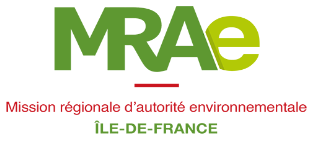 Procès-verbal de la séance du 8 novembre 2023 de 9 h 30 à 12 h 30 à Vincennes  - DRIEAT Membres présents :  Éric ALONZO (EA), Isabelle BACHELIER-VELLA (IBV), Sylvie BANOUN (SB), Noël JOUTEUR (NJ), Brian PADILLA (BP), Sabine SAINT-GERMAIN (SSG), Philippe SCHMIT (PS), Jean SOUVIRON (JS)Membre excusé : Ruth MARQUES (RM),Autres participants sans voix délibératives : Anne-Laure VERNEIL, cheffe du département évaluation environnementale de la DRIEAT, Tristan AVRY, adjoint à la cheffe du DEE, Benjamin HOBBS, adjoint à la cheffe du DEE,Partie A : INFORMATIONSInformations du DEE : dossiers dont l’instruction a pris du retard Torcy, Savigny-sur-Orge, Fontenay-en-ParisisSuites à donner aux échanges avec la CNDPEvolution de la forme de la synthèse des avis (chantier ouvert)Compte-rendu de la réunion avec M. Marc GUILLAUME, préfet de la région Ile-de-France (besoin de bien identifier le rôle de la MRAe vis-à-vis des services relevant de l’autorité des préfets, révision nécessaire du SRCAE, traitement de la chaleur fatale issue des data-centers, conditions d’application de l’article 4 de la loi Industrie verte, réflexion sur les dérogations accordées dans les zone C des plans d’exposition au bruit de l’aéroport d’Orly).Partie B DELIBERATIONSAttribution des dossiers déclarés complets (voir tableau infra)Procès-verbal de la séance du 2 novembre : approuvéÉclairage et lettre d’info qualité de l’air – mise en consultation avant adoption en fin de moisPartie C : CAS PAR CAS Partie D CADRAGESDeux demandes de cadrages préalables ont été formulées récemment par des maîtres d’ouvrage. Elles sont en cours d’instruction et feront l’objet de précisions aux membres lors de la prochaine séance. Partie E AVIS Partie F COMMUNICATION ET DEBATSNote trimestrielle, ultime consultation en cours Partie G TRAVAUX A VENIRLa séance du 15 novembre 2023 est supprimée. Les dossiers portés à son ordre du jour seront soit traités par délégation donnée au président pour signer au nom de la MRAe ces actes, soit, s’agissant des deux dossiers de recours, traités pour être adoptés par voie de délibération électronique : décision approuvée.Préparation de la séance suivante (22 novembre)Partie H QUESTIONS DIVERSESAttribution des dossiersPour la période du 16 au 31 décembre Noël JOUTEUR remplace Sylvie BANOUN pour la coordination des cas par cas. Sylvie BANOUN remplace Noël JOUTEUR pour la période du 1er au 15 janvier 2024Pour la Mission régionale d’autorité environnementale d’Île-de-France,Le président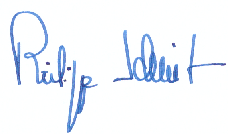 Philippe SCHMITAKIF-2023-14477Saint-AugustinModification simplifiéeBesoin d’évaluation environnementaleAKIF-2023-14692MalakoffMS6 du PLUAbsence de besoin d’évaluation environnementaleAKIF-2023-14791MennecyModification du PLUAbsence de besoin d’évaluation environnementaleAKIF-2023-15178VersaillesModification du PLUAbsence de besoin d’évaluation environnementaleAPPIF-2023-0xx78Les Clayes sous BoisRévision du PLU Avis adoptéAPJIF-2023-05894Maisons-AlfortProjet immobilier MartignyAvis adoptéAPJIF-2023-05977Mousseaux-lès-Bay et Mouy-sur-SeineProjet centrale photovoltaïqueAvis adoptéAPJIF-2023-06078SartrouvilleCité des IndesAvis adoptéAPJT78PlaisirQuartier du ValiboutAvis adoptéAPPIF-2024-???93Le Blanc-MesnilModification n°2 du PLU27/01/2024RMAPPIF-2024-???92Boulogne-BillancourtModif PLU Ile Seguin31/01/2024BPAKIF-2023-???77NoisielModification n°1 du PLU30/12/2023NJAKIF-2023-???77MessyModification du PLU30/12/2023NJAPJIF-2023-???93Épinay-sur-Seine Aménagement du quartier Orgemont23/12/2023NJ + visite de terrainAPJIF-2023-???93BagnoletProjet immobilier mixte îlot Parmentier27/12/2023SB